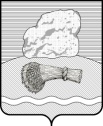 РОССИЙСКАЯ ФЕДЕРАЦИЯКалужская областьДуминичский районАдминистрация сельского поселения«ДЕРЕВНЯ ВЕРХНЕЕ ГУЛЬЦОВО» ПОСТАНОВЛЕНИЕ«25 »  ноября  2019 г.                                                                                                                   №45В соответствии с Федеральным законом от 06.10.2003 г. №131-ФЗ «Об общих принципах организации местного самоуправления в Российской Федерации»; Федеральным законом от 09.10.1992 г. №3612-1 «Основы законодательства Российской Федерации о культуре»; Указ Президента Российской Федерации от 07.05.2012 г. №597 «О мероприятиях по реализации государственной социальной политики»; Закон Калужской области от 30.01.1995 г. №7 (ред. от 08.11.2010 г.); постановление администрации сельского поселения «Деревня Верхнее Гульцово» от 01.12.2016 г. №80 «Об утверждении перечня муниципальных программ СП «Деревня Верхнее Гульцово»; постановление администрации сельского поселения «Деревня Верхнее Гульцово» от 14.10.2013 г. №48 «Об утверждении Порядка принятия решений о разработке муниципальных программ сельского поселения «Деревня Верхнее Гульцово», их формирования и реализации и Порядка проведения оценки эффективности реализации муниципальных программ сельского поселения «Деревня ВерхнееГульцово» в целях  повышения уровня развития культуры и любительского художественного творчества на территории сельского поселения «Деревня Верхнее Гульцово»ПОСТАНОВЛЯЮ:Внести следующие изменения в муниципальную программу «Развитие культуры в сельском поселении «Деревня Верхнее Гульцово» на 2017-2022 гг.»:В таблице паспорта программы:п.3 в объем финансирования программы,2. Настоящее Постановление вступает в силу со дня его официального обнародования.Глава администрации                                       Л.И. ЧорнаяПАСПОРТМуниципальной программы  «Развитие  культуры в сельском поселении «Деревня  Верхнее  Гульцово» на 2017 – 2022 гг.1. Общая характеристика сферы реализации программыАдминистрация сельского поселения  «Деревня  Верхнее  Гульцово» обеспечивает реализацию и курирует основные направления единой муниципальной политики в сфере культуры и искусства на территории сельского поселения, создает условия для развития местного традиционного народного творчества, обеспечивает повышение квалификации  и аттестации работников. Администрация сельского поселения готовит предложения по формированию местного бюджета по направлению «Культура и искусство» и обеспечивает выполнение утвержденного бюджета, участвует в разработке и реализует  целевые программы, создает комиссии, координационно-экспертные советы.   Задачи Программы- эффективное использование средств местного бюджета, предоставляемых на поддержку и развитие культурной деятельности.   Целевые показатели программы – динамика численности участников культурно-досуговых мероприятий,  удовлетворенность населения качеством предоставления муниципальных услуг в сфере культуры, динамика численности участников мероприятий в сельском поселении.Ожидаемый результат-  создание единого культурного  пространства, сохранение и развитие культуры сельского поселения,  удовлетворенность населения качеством предоставления муниципальных услуг в сфере культуры сельского поселения.1.2. Прогноз развития сферы реализации программыГульцовский  СДК и Сягловский СК являются культурно-просветительными учреждениями призванными   развивать народное творчество, обеспечивать проведение культурного отдыха населения. Работники клубов приобщают к активной, культурно-массовой работе различные группы населения, в том числе молодежь и подростков. Работа организовывается на основе культурно – массовых мероприятий в тесном  взаимоотношении с организациями .  Директор СДК и заведующий СК  постоянно занимаются самообразованием, руководствуясь методической литературой, пособиями по работе с детьми,  журналами: «Народное творчество», «Читаем, учимся, играем» и др.Цель работы СДК и СК  - сохранение и развитие культурных традиций, и создание полноценного досуга населения.Культурно - досуговая деятельность – особая сфера в жизни каждого человека. Именно она, при правильной организации дает каждому человеку возможность реализовать себя, пережить чувство успеха, ощущение своей полезности, уверенности в собственных силах, что повышает нравственную устойчивость человека.Работа культурных учреждений  ведется  в нескольких направлениях: культурно-массовые мероприятия, мероприятия патриотической направленности, работа с молодежью, детьми и подростками, работа с семьей, нравственно-правовое просвещение населения и профилактика правонарушений среди несовершеннолетних.Немало мероприятий  проводятся по профилактике асоциальных явлений среди детей, подростков и молодежи. Это мероприятия, направленные на профилактику наркомании, алкоголизма, табакокурения, правонарушений, мероприятия из цикла «За здоровый образ жизни». Традиционной  и любимой формой досуга для населения - это концерты,  посвященные памятным датам и государственным праздникам России, такие как: «Новый год», «Рождество», «День Защитника Отечества», «Международный женский день», «Освобождения п. Думиничи», «День Победы», «День семьи», «День Весны и труда», «День России»  и мн.др.Для проведения всех мероприятий необходима финансовая поддержка, а именно: приобретение сувениров, призов, канцелярские товары, оформительский материал.Необходимо укрепление материально- технической базы СДК, СК  и оснащение творческого процесса современными техническими средствами. А именно: приобретение компьютера, современной звуковой и световой аппаратуры,  приобретение сценических костюмов и обуви, сценического оборудования и занавесей, приобретение мебели, декораций, музыкальных инструменты.2.Приоритеты политики  сельского поселения в сфере реализации подпрограммы, цели, задачи и показатели достижения целей и решения задач, ожидаемые конечные результаты программы, сроки и этапы2.1.Приоритеты политики сельского поселения в сфере реализации программыОсуществление программных мероприятий будет способствовать формированию единого культурного пространства сельского поселения «Деревня  Верхнее  Гульцово», сохранению культурного потенциала и культурного наследия   сельского поселения «Деревня  Верхнее Гульцово», формированию культурной политики.Реализация программы позволит оптимизировать расходы на текущее содержание клубов, при совершенствовании методов управления и активизации внедрения новых информационных технологий и культурных инноваций в деятельность учреждения.Федеральный закон от 06.10.2003г. N 131-ФЗ "Об общих принципах организации местного самоуправления в Российской Федерации"; Федеральный закон от 09.10.1992г. N3612-1 "Основы законодательства Российской Федерации о культуре"; Положение об Отделе культуры администрации муниципального района «Думиничский район», утвержденным постановлением Главы администрации МР «Думиничский район» Калужской области от 17.12.2008г. № 1020, Указ Президента Российской Федерации от 07.05.2012 № 597 "О мероприятиях по реализации государственной социальной политики"2.2. Цели,  задачи и показатели достижения целей и решения задач программы  Цель и задачи развития сельского дома культуры поселения на период с 2017 по 2020 год определены на основании анализа существующих проблем с учетом достигнутого уровня развития культурных учреждений и наличия имеющихся ресурсов, а так же: Федеральным законом от 06.10.2003г. N 131-ФЗ "Об общих принципах организации местного самоуправления в Российской Федерации"; Федеральным закон от 09.10.1992г. N3612-1 "Основы законодательства Российской Федерации о культуре"; Положением об Отделе культуры администрации муниципального района «Думиничский район», утвержденным постановлением Главы администрации МР «Думиничский район» Калужской области от 17.12.2008г. № 1020, Указом Президента Российской Федерации от 07.05.2012 № 597 "О мероприятиях по реализации государственной социальной политики»СВЕДЕНИЯОБ ИНДИКАТОРАХ МУНИЦИПАЛЬНОЙ ПРОГРАММЫ - увеличение числа участников, принявших участие в районных, областных  конкурсах и фестивалях;- укрепление материально- технической базы клубов;-  увеличение количества посещений   мероприятий клубов.2.3. Конечные результаты реализации программыРеализация подпрограммы позволит:	1. Увеличить  число участников соц.культурных мероприятий на территории  сельского поселения;2. Развитие самодеятельного художественного творчества;3. Сохранение и поддержка народного и декоративно-прикладного творчества.4. Сохранение и развитие различных форм культурно-досуговой деятельности.Осуществление программных мероприятий будет способствовать формированию единого культурного пространства территории сельского поселения, сохранению культурного потенциала и культурного наследия  сельского поселения, формированию культурной политики.Реализация программы позволит оптимизировать расходы на текущее содержание учреждений культуры сельского поселения  при совершенствовании методов управления и активизации внедрения новых информационных технологий и культурных инноваций в деятельность учреждения.2.4. Сроки и этапы развития программыРеализация программы  рассчитана на период с 2017 г. по 2022 г.Реализация программы предусматривается в один этап.3. Объем финансирования программыФинансирование мероприятий программы осуществляется за счёт средств бюджета СП «Деревня  Верхнее Гульцово».Объёмы финансирования из бюджета сельского поселения уточняются после принятия и (или) внесения изменений в бюджет СП «Деревня  Верхнее Гульцово» на очерёдной финансовый год и на плановый  период. В целом объём финансирования мероприятий программы  за счёт средств бюджета сельского поселения составит   тыс.руб.4. Механизм реализации программы.Координатор программы - администрация сельского поселения «Деревня  Верхнее Гульцово»Механизм реализации программы включает в себя:- разработку и принятие муниципальных правовых актов, необходимых для выполнения Программы;- ежегодное уточнение затрат на реализацию программных мероприятий;- контроль за реализацией мероприятий программы;- координация и мониторинг хода реализации программы.5.Перечень мероприятий программыО ВНЕСЕНИИ ИЗМЕНЕНИЙ В МУНИЦИПАЛЬНУЮ ПРОГРАММУ «РАЗВИТИЕ КУЛЬТУРЫ В СЕЛЬСКОМ ПОСЕЛЕНИИ «ДЕРЕВНЯ ВЕРХНЕЕ ГУЛЬЦОВО» НА 2017-2022 гг.» (в ред.пост. от 26.12.2017 г. №68, пост. от 09.02.2018 г. №10, пост. от 25.05. 2018 г. № 31, пост. от 28.09.2018 г. №41, пост. от 24.12.2018 г. №59, пост. от 29.12.2018 г. №64, пост. №13 от 28.02.2019 г.)Исполнитель муниципальной    
программы                           Администрация сельского поселения Цели программы                Сохранение культурных ценностей и традиций, материального и нематериального наследия культуры поселения, повышение эффективности его использования в качестве ресурса социально-экономического и духовного развития  сельского поселения «Деревня  Верхнее  Гульцово»                                                                                                                                                                                                                                                                                                                                                                                                                                                                                                                                                                                                                                                                                                                                                                                                                               Координация методической работы учреждений культуры  сельского поселения и поддержание их условий для развития.Удовлетворение общественных потребностей в сохранении и развитии традиционной культуры, поддержка любительского художественного творчества, творческой инициативы,  организация досуга и отдыха населения  сельского поселения. Задачи программы              - создание условий для развития культуры и искусства;- возрождение и развитие местного традиционного народного творчества;- обеспечение культурного обмена;-  создание системы мониторинга эффективности деятельности учреждений культуры;-  сохранение и развитие различных форм культурно-досуговой деятельности и любительского творчества;-  развитие  материально-технической базы  Гульцовского  СДК и Сягловского СК;- сохранение и дальнейшее развитие любительских коллективов художественного творчества;- создание комфортных условий для занятий творчеством различных категорий населения в клубах; Перечень основных мероприятий    
программы                        - повышение эффективности деятельности учреждений культуры;- проведение  конкурсов- приобретение костюмов, музыкального и светового оборудования - организация рекламы о проводимых мероприятиях в СДК и СК;Показатели программы          - увеличение числа участников, принявших участие в районных, областных  конкурсах и фестивалях;- укрепление материально- технической базы клубов;-  увеличение количества посещений   мероприятий клубов  Сроки и этапы реализации         
программы                        Реализация Программы  рассчитана на период с 2017 г. по 2022 г.Реализация Программы предусматривается в один этап. Объемы финансирования            
программы за счет средств        
местного бюджета                  Источником финансирования подпрограммы является местный бюджет.Общий объем финансирования подпрограммы составляет: 14,617,867,02 тыс.руб.2017 г.-798,459,022018 г.- 7,599,989	2019 г.-  1,745,115,2020 г.-  1,560,7822021 г.-  1,562,0252022 г.-  1,351,497 Ожидаемые результаты реализации  
программы                        - создание единого культурного  пространства;- сохранение и развитие культуры сельского поселения;- удовлетворенность населения качеством предоставления муниципальных услуг в сфере культуры сельского поселения; - увеличение числа участников, принявших участие в районных  конкурсах и фестивалях; - укрепление материально-технической базы и создание условий для безопасного пребывания посетителей в клубах для удовлетворения потребностей населения.- сохранение культурного потенциала отрасли за счет обеспечения непрерывного процесса переподготовки кадров и повышения их квалификации;Наименование показателяВсего (тыс.руб.)В том числе по годамВ том числе по годамВ том числе по годамВ том числе по годамВ том числе по годамВ том числе по годамНаименование показателяВсего (тыс.руб.)201720182019   202020212022ВСЕГО:14,617,867,02798,459,027,599,9891,745,1151,560,7821,562,0251,351,497В том числе:На ремонт клубов6,892,7396,505,339387,400По источникам финансирования,Всего:14,617,867,02798,459,027,599,9891,745,1151,560,7821,562,0251,351,497В том числе:Средства бюджета сельского поселения7,725,128,02798,459,021094,6501,357,7151,560,7821,562,0251,351,497№ п\пНаименование мероприятияСроки исполне-нияИсточни-ки финансиро-ванияВсего тыс.рубОбъем финансирования по годамОбъем финансирования по годамОбъем финансирования по годамОбъем финансирования по годамОбъем финансирования по годамОбъем финансирования по годамОбъем финансирования по годамОтветственный за исполнение№ п\пНаименование мероприятияСроки исполне-нияИсточни-ки финансиро-ванияВсего тыс.руб2017   201820192019  2020202120221		Нормативно-правовое обеспечение подпрограммы		Нормативно-правовое обеспечение подпрограммы		Нормативно-правовое обеспечение подпрограммы		Нормативно-правовое обеспечение подпрограммы		Нормативно-правовое обеспечение подпрограммы		Нормативно-правовое обеспечение подпрограммы		Нормативно-правовое обеспечение подпрограммы		Нормативно-правовое обеспечение подпрограммы		Нормативно-правовое обеспечение подпрограммы		Нормативно-правовое обеспечение подпрограммы1.1Разработка программ и положений по проведению конкурсов, фестивалей, праздниковЕжегодно по годовому плану.без финанси-рованияРаботники СДК и СК1.2Обобщение опыта    работы по развитию детского художественного творчества и поддержке молодых дарованийежегодноБез финансиро-ванияРаботники СДК и СК2Обеспечение функционирования СДК и СК сельского поселения.постоянноСредства местного бюджета7,725,128,02798,459,021,094,6501,357,7151,560,7821,560,7821,562,0251,351,497Администрация сельского поселения3Исполнение расходных обязательств по развитию учреждений культуры, связанных со строительством, реконструкцией и капитальным ремонтом муниципальных учреждений культуры6,892,7396,505,339387,400Администрация сельского поселения4Обеспечение компенсации бюджетов дополнительных расходов, возникших в результате решений, принятыми органами власти другого уровня350,000350,000Администрация сельского поселенияИТОГО:14,617,867,02798,459,027,599,9891,745,1151,560,7821,560,7821,562,0251,351,497